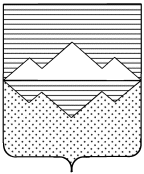 СОБРАНИЕ ДЕПУТАТОВСАТКИНСКОГО МУНИЦИПАЛЬНОГО РАЙОНА ЧЕЛЯБИНСКОЙ ОБЛАСТИРЕШЕНИЕот 25 сентября 2019 года №505/63г. СаткаО внесении изменений в приложение к решению Собрания депутатов Саткинского муниципального района от 26.12.2018г. №403/51 «Об утверждении перечня имущества, предназначенного для предоставления во владение и (или) пользование субъектам малого и среднего предпринимательства и организациям, образующим инфраструктуру поддержки субъектов малого и среднего предпринимательства»       На основании Гражданского кодекса Российской Федерации, Федерального закона от 06.10.2003 N 131-ФЗ "Об общих принципах организации местного самоуправления в Российской Федерации", в соответствии с Федеральным законом от 22 июля 2008 года № 159-ФЗ «Об особенностях отчуждения недвижимого имущества, находящегося в государственной собственности субъектов малого и среднего предпринимательства, и о внесении изменений в отдельные законодательные акты Российской Федерации», Решением Собрания депутатов Саткинского муниципального района от 26.12.2018г. № 403/51 «Об утверждении перечня имущества, предназначенного для предоставления во владение и (или)пользование субъектам малого и среднего предпринимательства и организациям, образующим инфраструктуру поддержки субъектов малого и среднего предпринимательства», руководствуясь Уставом Саткинского муниципального района, СОБРАНИЕ ДЕПУТАТОВ САТКИНСКОГО МУНИЦИПАЛЬНОГО РАЙОНА РЕШАЕТ:1. Внести в приложение к решению Собрания депутатов Саткинского муниципального района от 26.12.2018 № 403/51 «Об утверждении перечня имущества, предназначенного для предоставления во владение и (или) пользование субъектам малого и среднего предпринимательства и организациям, образующим инфраструктуру поддержки субъектов малого и среднего предпринимательства» следующие изменения:1) исключить объекты муниципальной собственности, согласно приложению к настоящему решению.2. Настоящее решение опубликовать в газете «Саткинский рабочий».3. Контроль за исполнением настоящего решения возложить на комиссию по финансам, бюджету и экономической политике (председатель – А.А. Витьшев).  Глава Саткинского муниципального района                                      		              А.А. ГлазковПриложение к Решению Собрания депутатов Саткинского муниципального района от 25.09.2019г. №505/63Объекты муниципального имущества, подлежащие исключению из Перечня, предназначенного для передачи во владение и (или) пользование субъектам малого и среднего предпринимательство и организациям, образующим инфраструктуру поддержки субъектов малого и среднего предпринимательстваНачальник Управления земельными и имущественными отношениями Администрации Саткинского муниципального района			      			                        Е.А. Кузина№ п/пМестонахождениеНаименование объектаКраткая характеристика (площадь)Пользователь имущества (арендатор)1Челябинская область, Саткинский район, п. Межевой, ул.К.Маркса,д.1 Нежилое помещение278,4ИП Рябцева О.В.2Челябинская область, г. Сатка, ул.Комсомольская,д.33 Нежилое помещение70,7ИП Юркина М.Г.